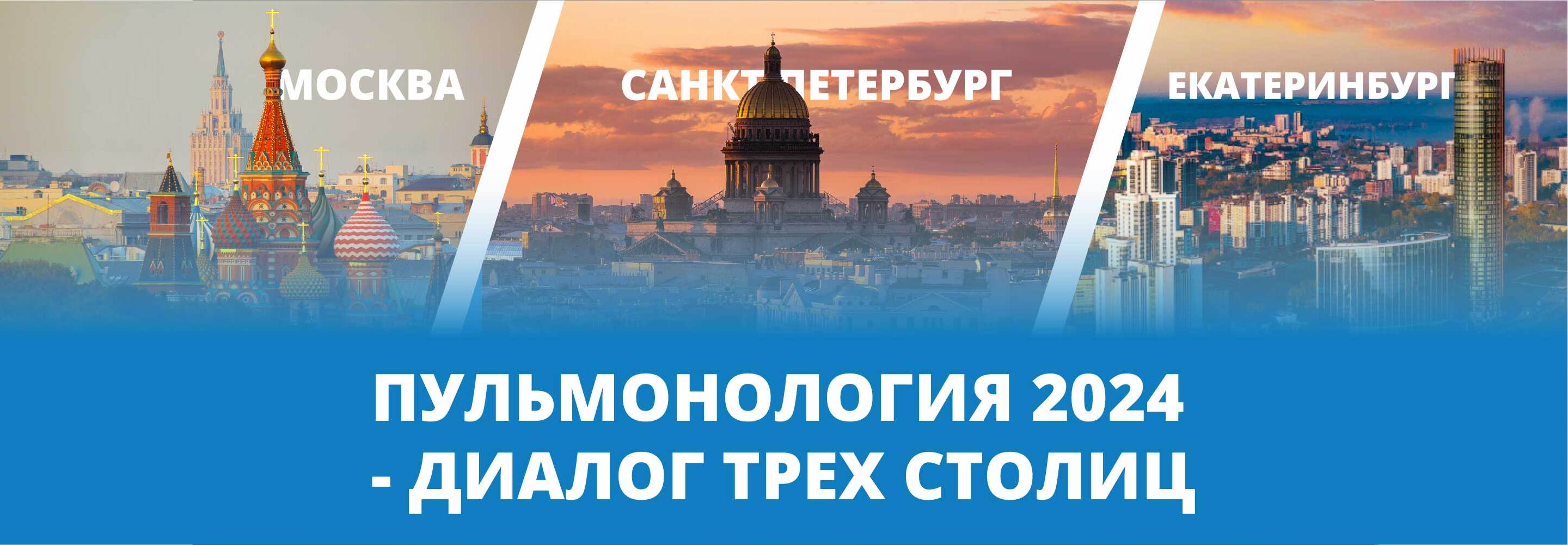 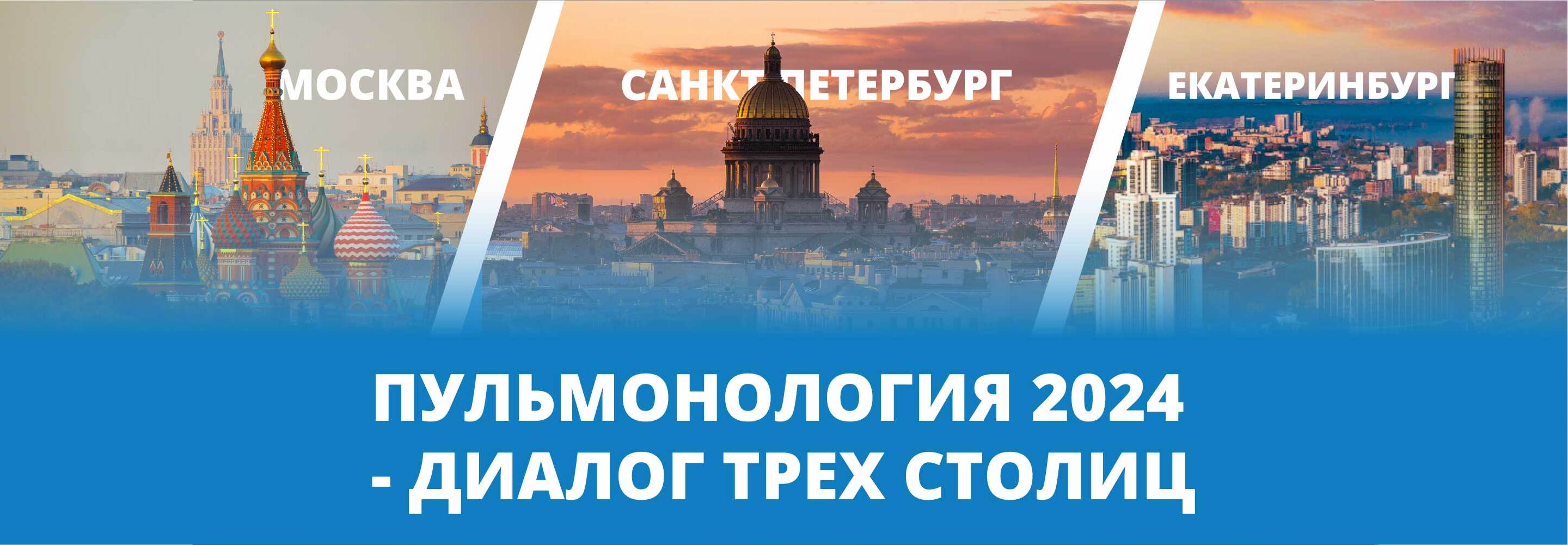 Дискуссионный клуб«Пульмонология 2024 - диалог трех столиц»Дата проведения: 25 апреля 2023 г.Время проведения: 15:00 - 20:00 (время Мск)Форма проведения: телеконференция (онлайн-трансляция)Целевая аудитория: пульмонологи, терапевты, врачи общей врачебной практики (семейная медицина), аллергологи, иммунологиРегистрация на участие: https://conformed.ru/events/102 СоорганизаторыКафедра пульмонологии Российской медицинской академии непрерывного профессионального образования (Москва)Кафедра пульмонологии Северо-Западного государственного медицинского университета имени И.И. Мечникова (СПб)Кафедра инфекционных болезней, фтизиатрии и пульмонологии ФГБОУ ВО «Уральский государственный медицинский университет»» Минздрава России (Екатеринбург)Российское респираторное общество (РРО)Ассоциация терапевтов РБПрограммный комитетСинопальников Александр Игоревич, профессор, заслуженный врач РФ, заведующий кафедрой пульмонологии РМАНПО МЗ РФ, вице-президент Межрегиональной ассоциации по клинической микробиологии и антимикробной химиотерапии (МАКМАХ), доктор медицинских наук (Москва)Емельянов Александр Викторович, профессор, заведующий кафедрой пульмонологии Северо-Западного государственного медицинского университета имени И.И. Мечникова, доктор медицинских наук (Санкт-Петербург)Лещенко Игорь Викторович, профессор кафедры инфекционных болезней, фтизиатрии и пульмонологии ФГБОУ ВО Уральский государственный медицинский университет Минздрава России, главный научный сотрудник Уральского НИИ фтизиопульмонологии – филиал ФГБУ «НМИЦ ФПИ» Минздрава России. научный руководитель клиники Медицинское объединение «Новая больница», доктор медицинских наук, заслуженный врач РФ (Екатеринбург)Подробная программа15:00 - 15:05 (5 минут)Открытие, приветственные слова членов программного комитетаДискуссия №1 «Бронхиальная астма»15:05 - 15:25(20 минут)Синопальников Александр Игоревич, профессор, заслуженный врач РФ, заведующий кафедрой пульмонологии РМАНПО МЗ РФ, вице-президент Межрегиональной ассоциации по клинической микробиологии и антимикробной химиотерапии (МАКМАХ), доктор медицинских наук (Москва)«Текущие неудовлетворенные потребности и потенциальные решения проблемы неконтролируемой астмы»Доклад при поддержке ООО «АстраЗенека Фармасьютикалз», баллы НМО не начисляются15:25 - 15:45(20 минут)Емельянов Александр Викторович, профессор, заведующий кафедрой пульмонологии Северо-Западного государственного медицинского университета имени И.И. Мечникова, доктор медицинских наук (Санкт-Петербург)«Современные подходы к лечению тяжелой эозинофильной бронхиальной астмы»Доклад при поддержке ООО «АстраЗенека Фармасьютикалз», баллы НМО не начисляются15:45 - 16:05 (20 минут)Синопальников Александр Игоревич, профессор, заслуженный врач РФ, заведующий кафедрой пульмонологии РМАНПО МЗ РФ, вице-президент Межрегиональной ассоциации по клинической микробиологии и антимикробной химиотерапии (МАКМАХ), доктор медицинских наук (Москва)«Всегда ли нужны «двойные» комбинации в лечении легкой бронхиальной астмы?»​В докладе представлены подходы к лечению бронхиальной астмы с фокусом на лечебную стратегию при легкой БА16:05 - 16:25(20 минут)Эсаулова Наталья Александровна, к.м.н., доцент кафедры инфекционных болезней, фтизиатрии и пульмонологии ФГБОУ ВО «Уральский государственный медицинский университет»» Минздрава России, зав. отделением дифференциальной диагностики Уральского научно-исследовательского института фтизиопульмонологии-филиал ФГБУ «НМИЦ ФПИ» Минздрава России«Бронхиальная астма: от алгоритма обследования до подбора терапии»Доклад при поддержке ООО «Кьези Фармасьютикалс» баллы НМО не начисляются16:25 - 16:40 (15 минут)Дискуссия, ответы на вопросы аудиторииДискуссия №2 «Хроническая обструктивная болезнь легких - проблемы и возможные решения»16:40 - 17:00 (20 минут)Лещенко Игорь Викторович, профессор кафедры инфекционных болезней, фтизиатрии и пульмонологии ФГБОУ ВО Уральский государственный медицинский университет Минздрава России, главный научный сотрудник Уральского НИИ фтизиопульмонологии – филиал ФГБУ «НМИЦ ФПИ» Минздрава России. научный руководитель клиники Медицинское объединение «Новая больница», доктор медицинских наук, заслуженный врач РФ (Екатеринбург) «ХОБЛ. Классика и Современность»В сообщении представлены современные ключевые положения, касающиеся вопросовдиагностики и лечения ХОБЛ. Отдельное внимание обращается на влияние обострений насмертность при ХОБЛ. Подчеркивается значение немедикаментозных и лечебныхмероприятий в снижении смертности, особая роль в которых принадлежит тройнойбазисной терапии. Доклад при поддержке ООО «АстраЗенека Фармасьютикалз», баллы НМО не начисляются17:00 - 17:20 (20 минут)Лешенкова Евгения Владиславовна, к.м.н., доцент кафедры пульмонологии Северо-Западного государственного медицинского университета им И.И.Мечникова, Санкт-Петербург«Клиническая интерпретация спирометрии: возможности и ошибки»17:20 - 17:40 (20 минут)Лещенко Игорь Викторович, профессор кафедры инфекционных болезней, фтизиатрии и пульмонологии ФГБОУ ВО Уральский государственный медицинский университет Минздрава России, главный научный сотрудник Уральского НИИ фтизиопульмонологии – филиал ФГБУ «НМИЦ ФПИ» Минздрава России. научный руководитель клиники Медицинское объединение «Новая больница», доктор медицинских наук, заслуженный врач РФ (Екатеринбург)«Хронический бронхит и ХОБЛ. Когда и зачем необходима муколитическая терапия»В докладе освещается значение и место муколитических препаратов при лечении больныхс хроническим бронхитом (ХБ) и хронической обструктивной болезни легких (ХОБЛ) пристабильном состоянии и при обострении заболеваний. В муколитической терапииподчеркиваются влияние муколитиков на оксидативный стресс, способность улучшитьмукоцилиарный клиренс, целесообразность применения в сочетании антибиотиками приинфекционных обострениях ХБ и ХОБЛ.17:40 - 17:50 (10 минут)Дискуссия, ответы на вопросы аудиторииДискуссия №3 «Актуальные вопросы пульмонологии» 17:50 - 18:10 (20 минут)Синопальников Александр Игоревич, профессор, заслуженный врач РФ, заведующий кафедрой пульмонологии РМАНПО МЗ РФ, вице-президент Межрегиональной ассоциации по клинической микробиологии и антимикробной химиотерапии (МАКМАХ), доктор медицинских наук (Москва)«Острый кашель: «кто виноват» и «что делать»?»Оценка кашля является сложной задачей не только для врачей первичного звена, но и для пульмонологов, аллергологов и оториноларингологов. Однако организационный подход с классификацией кашля в соответствии с его продолжительностью, оказывается простым, повсеместно востребованным и результативным при проведении комплекса диагностических исследований у кашляющего пациента. При лечении острого бронхита растительные лекарственные средства удерживают нишу наиболее популярных препаратов как у взрослых, так и у детей. 18:10 - 18:30 (20 минут)Кривоногов Алексей Викторович, врач-пульмонолог Медицинское объединение «Новая больница», кандидат медицинских наук (Екатеринбург)«Пневмония и другие острые инфекционные заболеваниялегких. Сходства и различия»В сообщении отражены дифференциально-диагностические аспекты при внебольничнойпневмонии и острых инфекционных заболеваниях органов дыхания, отражающиеиндивидуальный подход к назначению лечения и ведению пациентов.18:30 - 18:50 (20 минут)Лещенко Игорь Викторович, профессор кафедры инфекционных болезней, фтизиатрии и пульмонологии ФГБОУ ВО Уральский государственный медицинский университет Минздрава России, главный научный сотрудник Уральского НИИ фтизиопульмонологии – филиал ФГБУ «НМИЦ ФПИ» Минздрава России. научный руководитель клиники Медицинское объединение «Новая больница», доктор медицинских наук, заслуженный врач РФ (Екатеринбург)«Тяжелая пневмония. Алгоритм диагностики и лечения»Доклад посвящен диагностическим и лечебным аспектам тяжелой пневмонии. Вопросамранней диагностики и выбору оптимальной антибактериальной терапии.18:50 - 19:10 (20 минут)Романовских Анна Геннадьевна, доцент кафедры пульмонологии РМАНПО МЗ РФ, кандидат медицинских наук (Москва)«Новые антибиотики в лечении внебольничной пневмонии у взрослых: «иссякающий источник»?»19:10 - 19:30 (20 минут)Белоцерковская Юлия Геннадьевна, доцент кафедры пульмонологии РМАНПО МЗ РФ, кандидат медицинских наук (Москва)«Гиперчувствительный пневмонит»19:30 - 19:50 (20 минут)Евтюшкина Светлана Николаевна, к.м.н., ассистент кафедры пульмонологии Северо-Западного государственного медицинского университета им И.И.Мечникова (Санкт-Петербург)«Бронхоэктазы: cовременное состояние проблемы»19:50 - 20:00 (10 минут)Дискуссия, ответы на вопросы аудитории